Samorząd Wiejski Tajęciny, GOK Trzebownisko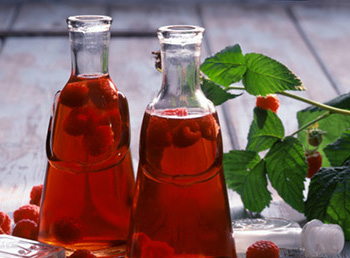 DNIA 8 WRZEŚNIA 2012 r.DOM LUDOWY W TAJĘCINIE1400 – Otwarcie FestiwaluBlok imprez dla dzieciZespół FenixZespół „Niezależni”z BojanowaKonkursy Festiwalowe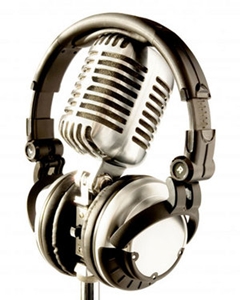 Kapela Łęgowianie 1830 –Ogłoszenie wyników1900 –Koncert piosenki włoskiej –                                    -  Roberto Zucaro2000 –Festyn tanecznyImprezie towarzyszą: degustacja nalewek, atrakcje dla dzieci i dorosłych,